Law 12 						Charter Discussion					Name:Before Debate: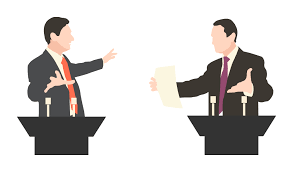 To prepare us for a robust debate on the merits of the charter, we will do the following:1. Article Annotation2. Read 3 charter challenge case studies and write down points for how they support your position. For Example:R vs Nguyen -Charter stopped the police from infringing on the rights of an individual and using their authority to overstep their legal bounds when they….. (Be specific and detailed in referring to the case)OR-Charter was an unnecessary impediment to justice. Just because the police officer forgot to read charter rights, a criminal was able to go free, when they knew what they were doing was wrong… indeed, Nguyen was ….. (Be specific and detailed in referring to the case)3. Think of any logos, pathos, ethos style arguments from your articles or your own personal views that will assist in offering support to your side of the debate. (Can you think of situations or even make a metaphorical connection to help students better understand your side)Grading Criteria:*Every student must participate.*Must refer as a group to at least 3 charter cases with details/specifics*You will be graded on depth of analysis, level of specific details and thoughtful responses to the points presented by the other side. 9/10 -Every student participates meaningfully-Group has referred to 3 charter cases in detail with specifics and analyzed how it fits their view-Lots of specific detailed examples and statements-thoughtful responses to points made by other side-Polite and respects the rules of the class constitution; has great decorum7/8-Most students participate meaningfully-Group has referred to 2-3 charter cases in detail with some specifics and has somewhat analyzed how it fits their view-Has many specific detailed examples and statements-Responds relatively well to points made by other side-Polite and respects the rules of the class constitution; has great decorum5/6-Over half of the students participate meaningfully-Group has referred to 1-2 charter cases in detail with some specifics and has somewhat analyzed how it fits their view; or has 2-3 but does not provide much detail. -Has some specific detailed examples and statements; or many examples, but without specifics -Responds to points made by other side, but not always fully or convincingly-Polite and respects the rules of the class constitution; has great decorum3/4-Many students do not participate or participate meaningfully-Group has referred to 0-1 charter cases in detail with some specifics and has somewhat analyzed how it fits their view; or has 1-2 but does not provide much detail. -Has some specific detailed examples and statements; or a few good examples, but not with specifics-Responds to points made by other side, but not with any depth-Polite and respects the rules of the class constitution with some lapses; has ok decorum0/1/2   -Does not meet requirements of the assignment. 